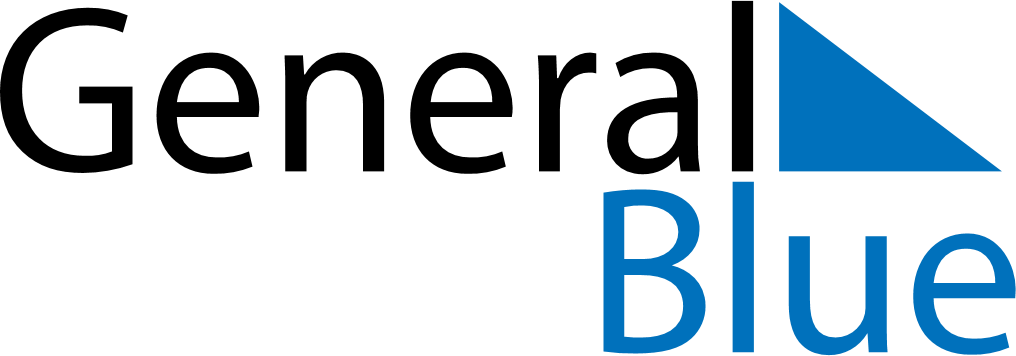 Weekly CalendarApril 23, 2023 - April 29, 2023Weekly CalendarApril 23, 2023 - April 29, 2023Weekly CalendarApril 23, 2023 - April 29, 2023Weekly CalendarApril 23, 2023 - April 29, 2023Weekly CalendarApril 23, 2023 - April 29, 2023Weekly CalendarApril 23, 2023 - April 29, 2023SUNDAYApr 23MONDAYApr 24MONDAYApr 24TUESDAYApr 25WEDNESDAYApr 26THURSDAYApr 27FRIDAYApr 28SATURDAYApr 29